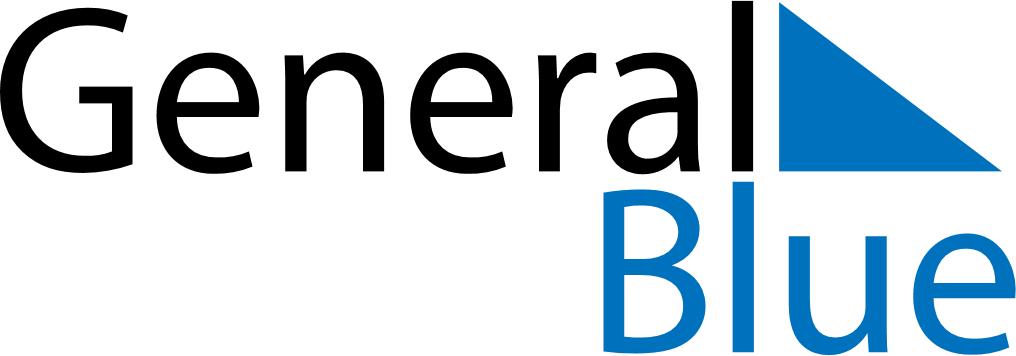 October 2025October 2025October 2025SwitzerlandSwitzerlandSundayMondayTuesdayWednesdayThursdayFridaySaturday12345678910111213141516171819202122232425262728293031